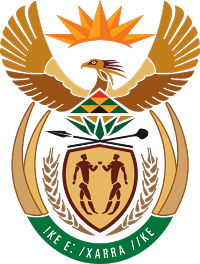 MINISTRY FOR COOPERATIVE GOVERNANCE AND TRADITIONAL AFFAIRSREPUBLIC OF SOUTH AFRICANATIONAL ASSEMBLYQUESTION FOR WRITTEN REPLYQUESTION NUMBER 186/2019186. Dr A Lotriet (DA) to ask the Minister of Cooperative Governance and Traditional Affairs:(1)	What was the (a) approved and (b) actual spend for the maintenance budget of each region within the City of Ekurhuleni for the electrical network (i) in the (aa) 2016-17, (bb) 2017-18 and (ii) for the 2018-19 financial years and (b) detailed spending including on orders placed, signed delivery notes and/or completion of work certificates and proof of payment;(2)	whether any of the specified regional maintenance budgets were reduced for any of the regions over any of the three specified financial years; if so, (a) which regions were affected, (b) in which financial years and (c) what were the budgets reduced to?								NW1144EREPLY:The information requested by the Honourable Member is not readily available in the Department. The information will be submitted to the Honourable Member as soon as it is availableThank you